от 18 ноября 2021 года									         № 1307О внесении изменений в постановление администрации городского округа город Шахунья Нижегородской области  от 28 июня 2021 года № 694 «Об утверждении Перечня главных  распорядителей средств бюджета городского округа город Шахунья, получателей средств бюджета  городского округа город Шахунья и перечней муниципальных бюджетных, муниципальных автономных учреждений  городского округа город Шахунья  Нижегородской области»Администрация городского округа город Шахунья  п о с т а н о в л я е т:1. Внести изменения в постановление администрации городского округа город Шахунья Нижегородской области от 28 июня 2021 года № 694 «Об утверждении Перечня главных  распорядителей средств бюджета городского округа город Шахунья, получателей средств бюджета городского округа город Шахунья и перечней муниципальных бюджетных, муниципальных автономных учреждений  городского округа город Шахунья  Нижегородской области» изложив перечень муниципальных бюджетных учреждений городского округа город Шахунья в новой редакции, в соответствии с приложением к настоящему постановлению.  2. Настоящее постановление вступает в  силу с момента его подписания. Действие настоящего постановления распространяется на правоотношения, возникшие с 
4 октября 2021 года.3. Начальнику общего отдела администрации городского округа город Шахунья Нижегородской области обеспечить размещение настоящего постановления на официальном сайте администрации городского округа город Шахунья Нижегородской области.   4. Контроль за исполнением настоящего постановления возложить на начальника Финансового управления  администрации городского округа город Шахунья М.Е. Зубареву.Глава местного самоуправлениягородского округа город Шахунья						          Р.В.КошелевУтвержденпостановлением администрациигородского округа город Шахуньяот 18.11.2021 г. № 1307Перечень муниципальных бюджетных учреждений городского округа город Шахунья___________________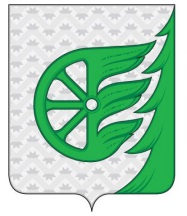 Администрация городского округа город ШахуньяНижегородской областиП О С Т А Н О В Л Е Н И Е№ п/пКодОтветственное структурное подразделение, в ведении которого находится бюджетное учреждениеОтветственное структурное подразделение, в ведении которого находится бюджетное учреждение1.057Муниципальное казенное учреждение культуры «Центр организационно-методической работы учреждений культуры городского округа город Шахунья Нижегородской области Муниципальное казенное учреждение культуры «Центр организационно-методической работы учреждений культуры городского округа город Шахунья Нижегородской области 1.057№п/пПодведомственные бюджетные учреждения1.0571.1.Муниципальное бюджетное учреждение культуры «Централизованная библиотечная система городского округа город Шахунья»1.0571.2.Муниципальное бюджетное учреждение культуры «Народный фольклерно-этнографический  музей» городского округа город Шахунья1.0571.3.Муниципальное бюджетное  учреждение дополнительного образования «Детская школа искусств» с.Хмелевицы1.0571.4.Муниципальное бюджетное  учреждение дополнительного образования «Сявская  детская музыкальная школа»1.0571.5.Муниципальное бюджетное  учреждение дополнительного образования «Шахунская детская художественная школа»1.0571.6.Муниципальное бюджетное  учреждение дополнительного образования « Вахтанская  детская музыкальная школа»1.0571.7.Муниципальное бюджетное учреждение культуры «Централизованная клубная система городского округа город Шахунья Нижегородской области»2.330Управление по работе с территориями и благоустройству администрации городского округа город Шахунья Нижегородской областиУправление по работе с территориями и благоустройству администрации городского округа город Шахунья Нижегородской области№п/пПодведомственные бюджетные учреждения2.1.Муниципальное бюджетное учреждение «Благоустройство»   3.487Администрация городского округа город Шахунья  Нижегородской областиАдминистрация городского округа город Шахунья  Нижегородской области№п/пПодведомственные бюджетные учреждения3.1.Муниципальное бюджетное учреждение  физкультурно-спортивный клуб «Надежда»4.074  Управление  образования администрации городского округа город Шахунья  Нижегородской области   Управление  образования администрации городского округа город Шахунья  Нижегородской области 4.074№ п/пПодведомственные бюджетные учреждения4.0744.1.Муниципальное бюджетное дошкольное образовательное учреждение Большешироковский  детский сад»4.0744.2.Муниципальное бюджетное дошкольное образовательное учреждение Вахтанский детский сад  «Одуванчик»4.0744.3.Муниципальное бюджетное дошкольное образовательное учреждение детский сад № 1 «Горошинка»4.0744.4.Муниципальное бюджетное дошкольное образовательное учреждение детский сад № 1474.0744.5.Муниципальное бюджетное дошкольное образовательное учреждение детский сад № 3 «Сказка»4.0744.6.Муниципальное бюджетное дошкольное образовательное учреждение детский сад № 354.0744.7.Муниципальное бюджетное дошкольное образовательное учреждение детский сад № 41 комбинированного типа4.0744.8.Муниципальное бюджетное дошкольное образовательное учреждение детский сад № 5 «Теремок» комбинированного типа4.0744.9.Муниципальное бюджетное дошкольное образовательное учреждение детский сад № 2 «Солнышко»4.0744.10.Муниципальное бюджетное дошкольное образовательное учреждение Лужайский  детский сад « Малыш»4.0744.11.Муниципальное бюджетное дошкольное образовательное учреждение  Хмелевицский   детский сад4.0744.12.Муниципальное бюджетное дошкольное образовательное учреждение  Петровский   детский сад4.0744.13.Муниципальное бюджетное дошкольное образовательное учреждение  Сявский   детский сад «Колокольчик»4.0744.14.Муниципальное бюджетное общеобразовательное учреждение Красногоская основная общеобразовательная школа  4.0744.15.Муниципальное бюджетное общеобразовательное учреждение «Большесвечанская  начальная  школа-детский сад»4.0744.16.Муниципальное бюджетное общеобразовательное учреждение «Хмелевицкая средняя  общеобразовательная школа»4.0744.17.Муниципальное бюджетное общеобразовательное учреждение «Шахунская гимназия имени А.С.Пушкина» 4.0744.18.Муниципальное бюджетное общеобразовательное учреждение Верховская  основная  общеобразовательная  школа  4.0744.19.Муниципальное бюджетное общеобразовательное учреждение Лужайская   основная  общеобразовательная  школа 4.0744.20.Муниципальное бюджетное общеобразовательное учреждение Сявская средняя  общеобразовательная школа4.0744.21.Муниципальное бюджетное общеобразовательное учреждение Черновская   основная  общеобразовательная  школа 4.0744.22.Муниципальное бюджетное общеобразовательное учреждение Шахунская  средняя  общеобразовательная  школа  № 1 им. Д.Комарова4.0744.23.Муниципальное бюджетное общеобразовательное учреждение Шахунская  средняя  общеобразовательная  школа  № 14 4.0744.24.  Муниципальное бюджетное общеобразовательное учреждение Шахунская  средняя  общеобразовательная  школа  № 2 4.0744.25.Муниципальное бюджетное учреждение дополнительного образования «Центр внешкольной работы «Перспектива»